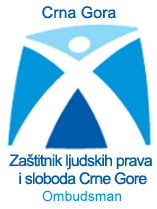 Broj : 33/10Podgorica,17. mart  2010. godineMN/NDM. Ž.                                                                                                                       ZIKS  - SPUŽPovodom tekstova objavljenih u dnevnim listovima „Dan“ i „Vijesti“, dana 18.01.2010. godine, u kojima se navode tvrdnje Vaših roditelja i supruge da ste brutalno prebijeni u Spuškom Zavodu za izvršenje krivičnih sankcija od strane službenika Zavoda, a potom premješteni u Zatvor u Bijelom Polju, obišli smo Vas i razgovarali sa Vama, dana 18.01.2010. godine, a nakon razgovora saglasno odredbama člana 39 Zakona o Zaštitniku ljudskih prava i sloboda („Službeni list RCG“, broj 41/03), zatražili izjašnjenje od Zavoda za izvršenje krivičnih sankcija i Zatvora u Bijelom Polju na navode objavljene u dnevnim listovima i navode koje ste nam saopštili u razgovoru.U razgovoru sa Zaštitnikom ste naveli: da nijesu tačni navodi objavljeni u dnevnoj štampi da ste fizički zlostavljani i maltretirani u ZIKS-u Spuž i u Zatvoru u Bijelom Polju, rekli ste da Vas niko nije tukao; da ste iz ZIKS-a Spuž u Zatvor u Bijelom Polju premješteni 15.01.2010. godine naveče, kako Vam je rečeno iz bezbjedonosnih razloga. Dalje ste naveli da ste pravosnažno osuđeni na kaznu zatvora u trajanju od 3 godine i 6 mjeseci i da se u ZIKS-u Spuž nalazite već godinu dana; da ste za vrijeme služenja kazne zatvora bili radno angažovani na poslovima u kuhinji a zadnjih četiri mjeseca obavljali poslove magacionera u Zavodu; da ste u petak 15.01.2010. godine vršili primopredaju robe-hrane u magacinu i da ste nakon prijema prve isporuke, dok ste čekali drugu isporuku bili pozvani u kancelariju načelnika B. i P. i da ste prilikom ulaska u kancelariju na stolu vidjeli 11 uspravno poređenih mobilnih telefona koji su po tvrdnji načelnika bili sakriveni u paketu sa hranom i upakovani u mesu, takozvanim špic rebrima; da su načelnici od Vas tražili da im objasnite porijeklo mobilnih telefona u paketu sa hranom, za koga su namijenjeni i ko je naručilac; da ste tvrdili da neznate; da pretpostavljate da ste disciplinski kažnjeni i premješteni u Zavor u Bijelom Polju; da ste prije upućivanja u Zatvor u Bijelom Polju pregledani od strane zatvorskog ljekara; da ste pregledani i prilikom prijema u Zatvor u Bijelom Polju; da ste za sve vrijeme boravka u Zavodu imali korektnu saradnju sa službenicima ZIKS-a; da ste zbog posjedovanja moblinog telefona prije par mjeseci disciplinski kažnjeni; da ste u Zatovru u Bijelom Polju smješteni u prostoriju takozvanu samicu namijenjenu za smještaj lica disciplinski kažnjenih; imali ste primjedbu na nečistu posteljinu u Zatovru u Bijelom Polju i da u prostoriji u kojoj boravite  nakon premještaja u Zatvoru u Bijelom Polju je upaljenoi svijetlo svih 24 sata.Zaštitnik je istog dana obišao prostoriju u kojoj ste smješteni u Zatvoru u Bijelom Polju, i nakon obilaska od Uprave zatvora zatražio da Vam se obezbijede  čista ćebad i jastuk i telefonska komunikacija sa porodicom. Postupajući po našem aktu broj 33/10 od 19. januara 2010. godine, Zavod za izvršenje krivičnih sankcija nas je svojim aktom KPD-ST 415 od 26.01.2010. godine, između ostalog obavijestio: da ste kaznu zatvora u Kazneno popravnom domu u Podgorici započeli izdržavati 31.01.2009. godine u statustu II klasifikacione grupe i radnim rasporedom u unutrašnjoj građevinskoj operativi; da ste od 5.03.2009. godine, radno angažovani na poslovima pomoćnika kuvara i zaduženi za prijem robe iz Centralnog magacina i smještaj iste u priručni magacin zatvorske kuhinje; da su službenici Sektora obezbjeđenja KPD bili u saznanju da će te dana 15.01.2010. godine pokušati iz poluotvorenog odjeljenja u zatvorenom dijelu KPD unijeti veći broj mobilnih telefona radi distribucije; da su  službenici Sektora obezbjeđenja pojačanom kontrolom  i nakon izvršenog pretresa naznačenog dana u paketu sa suhomesnatim proizvodima otkrili 11 mobilnih telefona; da su radi utvrđivanja činjenica i otkrivanja lica koja su učestvovala u organizovanju ove nedozvoljene radnje između ostalih i sa Vama obavili razgovor, kao i sa osuđenim S. I; da ste Vi i S. I. potvrdili da od početka godine komunicirate putem mobilnih telefona i ako kaznu zatvora izdržavate u zatvorenom dijelu KPD, u kome se posjedovanje mobilnog telefona  tretira kao nedozvoljeni predmet, a što po odredbama Pravilnika o kućnom redu za izvršenje kazne zatvora predstavlja teži disciplinski prekršaj; da je Uprava zavoda bila u saznanju da ste iz magacina iz zatvorske kuhinje često krijući uzimali određene namirnice i davali ih drugim osuđenim licima koja kaznu zatvora izdržavaju u zatvorenom dijelu doma; da ste ovu činjenicu potvrdili u razgovoru sa rukovodicima Sektora obezbjeđenja; da su službenici Sektora obezbjeđenja nakon obavljenih razgovora i uzimanja pisanih izjava od Vas i S. I. izvršili pretres sobe broj 8 u „B“ paviljonu u kojoj ste bili smješteni; da su prilikom pretresa pronašli telefon marke Nokia 1209, imil 356047/03742000/8 sa punjačem koji je bio sakriven iza prozorskih rešetaka u praznom tetrapaku za mlijeko; da su službenici Sektora obezbjeđenja praćenjem situacije, nakon što su razmotrili ukupnu situaciju procijenili da Vaš dalji boravak u KPD Podgorica nije bezbjedan, pa su direktoru Zavoda predložili da Vas do daljenjeg premjeste u drugu organizacionu jedinicu i to u Zatvor u Bijelom Polju; da je direktor Zavoda razmotrio predlog službe i ocijenio da isti opravdan, pa je dana 15.01.2010. godine, donio rješenje KPD ST-192, kojim ste iz razloga bezbjednosti premješteni iz organizacione jedinice KPD Podgorica, na dalje izdržavanje kazne organizacionu jedinicu Zatvor Bijelo Polje, počev od 15.01.2010. godine i da Vam je rješenje o premještaju uručeno istog dana kada je i donešeno; da prema Vama nije upotrijebljena nikakva sila prinude, jer za to nije postojao ni jedan razlog; da je Zavod omogućio da Vas u Zatvoru u Bijelom Polju posjeti majka; da ste disciplinski kažnjeni zbog prekršaja iz člana 143 stav 2 tačka 12 i 18 Pravilnika o kućnom redu za izvršenje kazne zatvora u Zavodu; da ste na disciplinskom raportu u Zatvoru u Bijelom Polju priznali da ste sa drugim osuđenim licima iz poluotvorenog odjeljenja vršili nedozvoljenu komunikaciju putem mobilnog telefona i bez znanja i odobrenje službenika Zavoda iznosili hranu iz priručnog magacina zatvorske kuhinje a zatim je davali drugim osuđenim licima; da ste za ove prekršaje rješenjem br. ZBP 316/10 od 19.01.2010. godine oglašeni odgovornim, pa Vam je u skladu sa odredbama pomenutog Pravilnika izrečena disciplinska kazna upućivanje u samicu u trajanju od 30 dana, što je uslovilo i reklasifikaciju iz II u III klasifikacionu grupu, koje rješenje Vam je istog dana uručeno; da Vam je izvršena zamjena posteljine i da su u potpunosti stvoreni uslovi u skladu sa propisima za Vaš boravak u Zatvoru u Bijelom Polju.Na naš zahtjev od 30. januara 2010. godine, Zavod za izvršenje krivičnih sankcija nam je uz akt kdbr-176/1 od 10.02.2010. godine dostavio Rješenje br. KPD-ST 192 od 15.01.2010.godine; Rješenje ZBP 315/10 od 19.01.2010. godine; Izvještaj ljekara o izvršnom pregledu na dan premještaja u Zatvor Bijelo Polje i Izvještaj ljekara o izvršenom pregledu na dan prijema u Zatvor Bijelo Polje.Uvidom u navedena rješenja utvrdili smo: da ste učinili prekršaj zbog koga ste rješenjem ZBP 316/10 od 19.01.2010. godine, oglašeni odgovornim i za koji Vam je izrečena disciplinska kazna upućivanje u samicu u trajanju od 30 dana i reklasifikacija iz II u III klasifikacionu grupu; da ste potpisom potvrdili prijem rješenja dana 19.01.2010. godine; da ste rješenjem o premještaju KPD ST 192 od 15.01.2010. godine, iz razloga bezbjednosti premješteni iz organizacione jedinice KPD Podgorica na dalje izdržavanje kazne u organizacionu jedinicu Zatvor Bijelo Polje, počev od 15.01.2010. godine i da ste potpisom potvrdili prijem i ovog rješenja. Takođe, smo izvršili uvid i u Izještaje ljekara specijaliste u kojem je konstatovano da ste sposobni za usamljenje, na dan 15.01.2010. godine, kao i u Izvještaj ljekara broj ZDP 238, od 15.01.2010. godine o izvršenom pregledu na dan prijema u Zatvor Bijelo Polje.Na osnovu rezultata ispitnog postupka, razgovora obavljenog sa Vama, dana 18.01.2010. godine, izjašnjenja Zavoda za izvršenje krivičnih sankcija, uvida u rješenja i izvještaje ljekara, Zaštitnik shodno odredbama člana 44 Zakona o Zaštitniku ljudskih prava i sloboda („Službeni listr RCG“, broj 41/03), nije utvrdio da su Vam postupanjem službenika Zavoda za izvršenje krivičnih sankcija povrijeđena ljudska prava i slobode.  S poštovanjem,                                                                                                                        ZAŠTITNIK                                                                                                         LJUDSKIH PRAVA I SLOBODA                                                                                                                     Šućko Baković